CererePentru participare la cursul:__________________________________Denumirea cursului Date despre participanți:Numele: .......…………………............……….Prenume: ...…………………….......………….Adresa: .......……………………………...........…………….......……………………………….Telefon: ...…………………………................E-Mail: .....……………………………………..Date despre companie:Denumirea: .………………………................Adresa: .....……………………………………........……….......………………………………Telefon: ..……………………………….…....E-Mail: ....……………………………………..Codul fiscal: ...............................................Accept confițiile de participare la curs_____________________________________Locul, data	SemnăturaFax: (022) 23-52-94Centrul de formare antreprenorială
din cadrul Camerei de Comerț și Industrie
a Republicii Moldova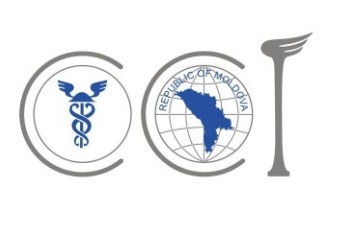 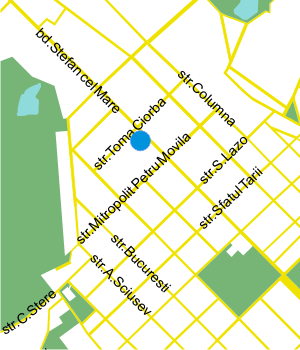 Address:Camera de Comerț și Industriebd. Ştefan cel Mare, 151MD-2004 ChişinăuRepublic of Moldova        www.chamber.md
       Partener:       WIFI, Camera Economică a Austriei
       www.wifi.at       www.wko.atCentrul de formare antreprenorială
din cadrul Camerei de Comerț și Industrie
a Republicii Moldova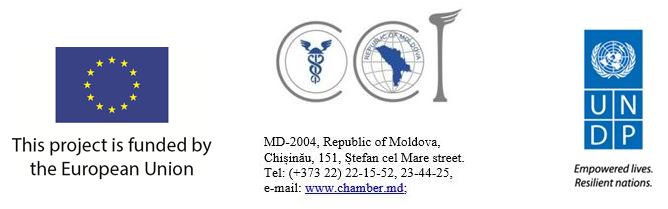 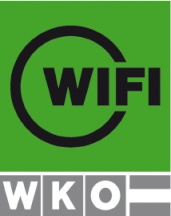 Programul de sporire a calificării managerilor și B2B Moldova – Austria 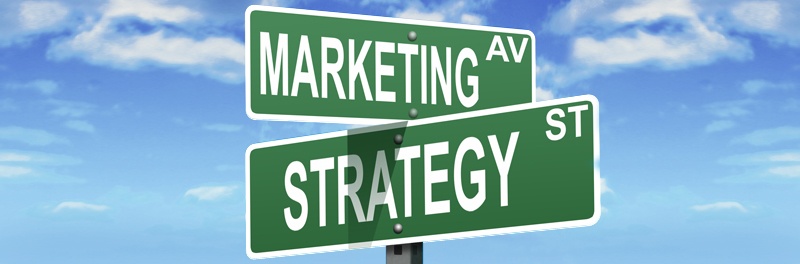 CCI RMEuropean training qualityScopuri și rezultate:Proiectul are drept scop sporirea calificării antreprenorilor din Republica Moldova și este organizat de către Camera de Comerț și Industrie a Republicii Moldova in cooperare cu Camera Economică a Austriei de mai mult de 15 ani.În această periodă de timp peste 200 de antreprenori moldoveni au participat la acest program de instruire, aceștia apreciind înalt atât cunoștințele obținute, cât și rezultatele practice.Participarea la acest proiect va contribui la identificarea noilor parteneri de afaceri din Austria, la elaborarea ideilor de afaceri și la semnarea contractelor noi de colaborare.Proiectul din 2017/2018 iși propune abordarea unor teme extrem de actuale sub aspectul globalizării. Scopul lui este formarea noilor competențe în domeniul activității economice internaționale, îndreptate spre îmbunătățirea colaborărilor de afaceri cu partenerii din statele Uniunii Europene precum și sporirea calității propriilor procese în domeniul managementului de proiect. 
Descriere:
Prima etapă a acestui program prevede participarea la un program de instruire intensiv pe parcursul a 9 zile cu experți certificați ai Institutului pentru Dezvoltare Economica WIFI din Austria.Modulul 1:Managementul și Finanțarea Exportului. INCOTERMS. –   20-22 mai 2019Modulul 2:Managementul riscului – 3-5 iunie 2019 Modulul 3:Comunicare și negociere efectivă in afaceri. Managementul intercultural. –  17-19 iunie 2019	        La finele acesteea va avea loc testarea participanților.Etapa a doua prevede un stagiu de 5 zile în Viena, Austria, organizat cu scopul familiarizării cu mediul de afaceri austriac.Partea austriacă contribuie la identificarea companiilor austriece, potențiali parteneri de afaceri, organizează un for de afaceri, întrevederi individuale de afaceri, vizite la întreprinderi.
Locul desfășurării:Centrul de Formare Continuă din cadrul  Camerei
de Comerț și  Industrie a RM,Bd. Ștefan cel Mare 151, ChișinăuData desfășurării:Mai – Iunie 2019Stagiu Viena: octombrie 2019Document de participare:Diplomă a WIFI, Austria Costuri:639 Euro + bilet avionÎnregistrare şi informații

 Daca sunteți interesați, vă rugăm să completați
 formularul dat, să ne sunați sau să ne trimiteți un e-mail sau fax.

 Telefon / Fax: (022) 23 52 94 Email: seminar@chamber.md, inesa.iordatii@chamber.md   